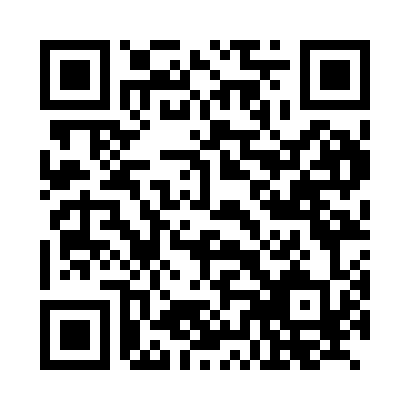 Prayer times for Aschershain, GermanyWed 1 May 2024 - Fri 31 May 2024High Latitude Method: Angle Based RulePrayer Calculation Method: Muslim World LeagueAsar Calculation Method: ShafiPrayer times provided by https://www.salahtimes.comDateDayFajrSunriseDhuhrAsrMaghribIsha1Wed3:145:411:055:088:3110:472Thu3:105:391:055:088:3210:503Fri3:075:371:055:098:3410:534Sat3:035:351:055:108:3510:565Sun3:005:331:055:108:3710:596Mon2:565:321:055:118:3911:027Tue2:535:301:055:128:4011:058Wed2:505:281:055:128:4211:099Thu2:505:271:055:138:4311:1210Fri2:495:251:055:138:4511:1211Sat2:485:231:055:148:4611:1312Sun2:485:221:055:158:4811:1413Mon2:475:201:055:158:4911:1414Tue2:465:191:055:168:5111:1515Wed2:465:171:055:168:5211:1516Thu2:455:161:055:178:5411:1617Fri2:455:151:055:178:5511:1718Sat2:445:131:055:188:5711:1719Sun2:445:121:055:198:5811:1820Mon2:435:111:055:198:5911:1921Tue2:435:091:055:209:0111:1922Wed2:425:081:055:209:0211:2023Thu2:425:071:055:219:0311:2024Fri2:425:061:055:219:0511:2125Sat2:415:051:055:229:0611:2226Sun2:415:041:055:229:0711:2227Mon2:415:031:055:239:0811:2328Tue2:405:021:065:239:1011:2329Wed2:405:011:065:249:1111:2430Thu2:405:001:065:249:1211:2531Fri2:394:591:065:259:1311:25